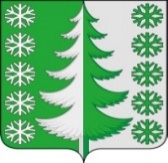 Ханты-Мансийский автономный округ - ЮграХанты-Мансийский муниципальный районмуниципальное образованиесельское поселение ВыкатнойАДМИНИСТРАЦИЯ СЕЛЬСКОГО ПОСЕЛЕНИЯПОСТАНОВЛЕНИЕот 08.07.2022                                                                                                      № 55 п. ВыкатнойОб отмене постановления администрации сельского поселения ВыкатнойДля приведения нормативных правовых актов в соответствие с действующим законодательством Российской Федерации:1. Признать утратившим силу:- постановление администрации сельского поселения Выкатной от 27.07.2020 № 23 «Об утверждении Положения о порядке ведения реестра парковок (парковочных мест) общего пользования на автомобильных дорогах общего пользования местного значения, расположенных в границах сельского поселения Выкатной».2. Настоящее постановление вступает в силу с момента его официального опубликования (обнародования).3. Контроль за исполнением настоящего постановления оставляю за собой.Глава сельскогопоселения Выкатной                                                                        Н.Г. Щепёткин